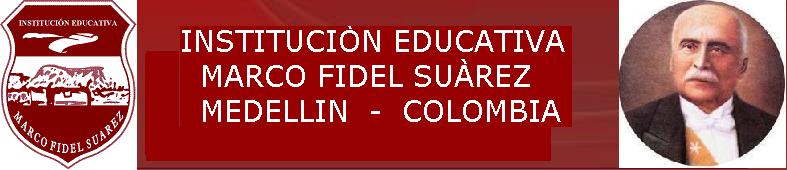 SECRETARIA DE EDUCACIÓNÁREA: CIENCIAS SOCIALESGRADO: 2                                                          PERIODO: 1                                         INTENSIDAD HORARIA: 30OBJETIVOS DEL GRADO Reconocer la interacción entre el ser humano y el paisaje en diferentes contextos, identificando las acciones económicas y las consecuencias que resultan de esta relaciónSECRETARIA DE EDUCACIÓNÁREA: CIENCIAS SOCIALESGRADO: 2                                                          PERIODO: 2                                                   INTENSIDAD HORARIA: 30OBJETIVOS DEL GRADO Reconocer la interacción entre el ser humano y el paisaje en diferentes contextos, identificando las acciones económicas y las consecuencias que resultan de esta relaciónSECRETARIA DE EDUCACIÓNÁREA: CIENCIAS SOCIALESGRADO: 2                                                           PERIODO: 3                                             INTENSIDAD HORARIA: 30OBJETIVOS DEL GRADO Reconocer la interacción entre el ser humano y el paisaje en diferentes contextos, identificando las acciones económicas y las consecuencias que resultan de esta relaciónSECRETARIA DE EDUCACIÓNÁREA: CIENCIAS SOCIALESGRADO: 2                                                          PERIODO: 4                                             INTENSIDAD HORARIA: 30OBJETIVOS DEL GRADO Reconocer la interacción entre el ser humano y el paisaje en diferentes contextos, identificando las acciones económicas y las consecuencias que resultan de esta relaciónEJES GENERADORES:Me reconozco como ser social e histórico, miembro de un país con diversas etnias y culturas, con un legado que genera identidad nacional.Reconozco la interacción entre el ser humano y el paisaje en diferentes contextos e identifico las acciones económicas y las consecuencias que resultan de esta relación.Me identifico como un ser humano único, miembro de diversas organizaciones sociales y políticas necesarias para el bienestar y el desarrollo personal y comunitario; reconozco que las normas son acuerdos básicos que buscan la convivencia pacífica en la diversidad.ESTANDARES:Desarrollo compromisos personales y socialesReconozco situaciones de discriminación y abuso por irrespeto a los rasgos individuales de las personas (religión, etnia, género, discapacidad…) y propongo formas de cambiarlas.Valoro aspectos de las organizaciones sociales y políticas de mi entorno que promueven el desarrollo individual y comunitario.DERECHOS BÁSICOS DE APRENDIZAJE7 Reconoce la organización territorial en su municipio, desde: comunas, corregimientos, veredas, localidades y territorios indígenas.8 Reconoce y rechaza situaciones de exclusión o discriminación en su familia, entre sus amigos y en los compañeros del salón de clase.MATRICES: Competencia comunicativa lectora, componente pragmático:Reconoce elementos implícitos de la situación comunicativa del texto. Intenciones de escritos que atenten contra el buen nombre de una persona. Insultos, groserías, expresiones de racismo.COMPETENCIAS:Interpretativa: Se refiere a la pregunta por el QUÉ y por el CÓMO se manifiestan los fenómenos a estudiar. Encierra el problema de la descripción y la definición y supone el manejo de los conceptos para dar cuenta de los elementos básicos. Con una analogía, alude al alfabeto de un ámbito del saber. Se refiere a la teoría en su uso descriptivo.Argumentativa: Se refiere a la pregunta relativa al POR QUÉ de los fenómenos en un ámbito del saber, así como a las causas de los procesos, de los hechos sociales e históricos, es decir a las relaciones de causalidad. En la medida en que se refieren a leyes o regularidades, implican la movilización del juicio: deducir de una ley un caso o inducir de un conjunto de observaciones una tendencia. Siguiendo la metáfora de la lingüística, se trata en este caso no tanto del alfabeto y de la lexis, como de la sintaxis entendida como relaciones dinámicas en la oración. Como en el caso del diccionario, se trata de esa facultad que permite examinar la correspondencia de los conceptos en el encadenamiento de atributos. Se trata de la teoría en su función de explicación.Propositiva: Se refiere al uso dinámico de la teoría en su función predictiva o heurística. Por tanto, significa la capacidad de imaginar estados futuros a partir de estados iniciales y de tendencias dadas o para hallar fenómenos nuevos y encuadrarlos en fenómenos y tendencias conocidas. Para seguir con la metáfora, esta competencia se referiría al uso semántico del alfabeto y de la sintaxis y también a su uso pragmático, en el sentido de una creatividad máxima. En todo caso, conviene advertir de entrada que la predicción no es asunto de azar o de adivinación. Incluso en las ciencias sociales, donde la capacidad de predicción es menos rigurosa, entre otras razones, porque las predicciones se convierten en normas de acción. En suma, la competencia propositiva alude a las alternativas de solución o interpretación de situaciones, hechos o procesos sociales, así como al establecimiento de consecuencias con respecto a decisiones y acciones de los sujetos o las instituciones, e incluso a la imagen que se tiene del futuro y la incidencia de esta creencia en el actuar de los sujetos.COMPETENCIAS:Interpretativa: Se refiere a la pregunta por el QUÉ y por el CÓMO se manifiestan los fenómenos a estudiar. Encierra el problema de la descripción y la definición y supone el manejo de los conceptos para dar cuenta de los elementos básicos. Con una analogía, alude al alfabeto de un ámbito del saber. Se refiere a la teoría en su uso descriptivo.Argumentativa: Se refiere a la pregunta relativa al POR QUÉ de los fenómenos en un ámbito del saber, así como a las causas de los procesos, de los hechos sociales e históricos, es decir a las relaciones de causalidad. En la medida en que se refieren a leyes o regularidades, implican la movilización del juicio: deducir de una ley un caso o inducir de un conjunto de observaciones una tendencia. Siguiendo la metáfora de la lingüística, se trata en este caso no tanto del alfabeto y de la lexis, como de la sintaxis entendida como relaciones dinámicas en la oración. Como en el caso del diccionario, se trata de esa facultad que permite examinar la correspondencia de los conceptos en el encadenamiento de atributos. Se trata de la teoría en su función de explicación.Propositiva: Se refiere al uso dinámico de la teoría en su función predictiva o heurística. Por tanto, significa la capacidad de imaginar estados futuros a partir de estados iniciales y de tendencias dadas o para hallar fenómenos nuevos y encuadrarlos en fenómenos y tendencias conocidas. Para seguir con la metáfora, esta competencia se referiría al uso semántico del alfabeto y de la sintaxis y también a su uso pragmático, en el sentido de una creatividad máxima. En todo caso, conviene advertir de entrada que la predicción no es asunto de azar o de adivinación. Incluso en las ciencias sociales, donde la capacidad de predicción es menos rigurosa, entre otras razones, porque las predicciones se convierten en normas de acción. En suma, la competencia propositiva alude a las alternativas de solución o interpretación de situaciones, hechos o procesos sociales, así como al establecimiento de consecuencias con respecto a decisiones y acciones de los sujetos o las instituciones, e incluso a la imagen que se tiene del futuro y la incidencia de esta creencia en el actuar de los sujetos.PREGUNTA PROBLEMATIZADORA:¿Cómo interiorizo las normas para promover y aportar a la sana convivencia?CONTENIDOSContexto: Ciudad-MunicipioCaracterísticas de los grupos humanos (etnia, edad, religión, género) Situaciones de discriminación o aceptación en la actividad escolar La convivencia en el grupo.Diferencias de grupos pequeños como la familia, salón de clase, colegio con las de los grupos más grandes como resguardo, territorios afrocolombianos y municipio.Topónimos (nombres propios que adoptan los lugares geográficos, ejm: cerro volador, tres cruces, palmas) en su ciudad y diferencia su ubicación en el medio urbano o rural.CONTENIDOSContexto: Ciudad-MunicipioCaracterísticas de los grupos humanos (etnia, edad, religión, género) Situaciones de discriminación o aceptación en la actividad escolar La convivencia en el grupo.Diferencias de grupos pequeños como la familia, salón de clase, colegio con las de los grupos más grandes como resguardo, territorios afrocolombianos y municipio.Topónimos (nombres propios que adoptan los lugares geográficos, ejm: cerro volador, tres cruces, palmas) en su ciudad y diferencia su ubicación en el medio urbano o rural.CONTENIDOSContexto: Ciudad-MunicipioCaracterísticas de los grupos humanos (etnia, edad, religión, género) Situaciones de discriminación o aceptación en la actividad escolar La convivencia en el grupo.Diferencias de grupos pequeños como la familia, salón de clase, colegio con las de los grupos más grandes como resguardo, territorios afrocolombianos y municipio.Topónimos (nombres propios que adoptan los lugares geográficos, ejm: cerro volador, tres cruces, palmas) en su ciudad y diferencia su ubicación en el medio urbano o rural.INDICADORES DE DESEMPEÑOPREGUNTA PROBLEMATIZADORA:¿Cómo interiorizo las normas para promover y aportar a la sana convivencia?CONCEPTUALESPROCEDIMENTALESACTITUDINALESConocimiento de los diferentes grupos humanos que hacen parte de su comunidadIdentificación de situaciones de discriminación y solución de estas.Conocimiento de lugares propios de la ciudad PREGUNTA PROBLEMATIZADORA:¿Cómo interiorizo las normas para promover y aportar a la sana convivencia?Manual de convivencia, resaltando los derechos y deberes de cada estudiante.Identifica las normas básicas, que rigen la institución.Reconoce sus deberes y derechos institucionales.Analiza las diferencias del paisaje urbano y ruralAcata y cumple las normas establecidas en la institución.Cumple con sus deberes y hace respetar sus derechos.Valora su cuerpo con buenos hábitos de cuidado y presentación personal.Conocimiento de los diferentes grupos humanos que hacen parte de su comunidadIdentificación de situaciones de discriminación y solución de estas.Conocimiento de lugares propios de la ciudad PLAN PLAN PLAN NIVELACIONAPOYOSUPERACIONColoreado de mapa del área metropolitana, cada municipio con color diferente.Cartelera sobre sitos importantes de Medellín.Sopa de letras con los barrios de Medellín.Coloreado del mapa de Medellín con la organización de sus comunasEJES GENERADORES:Me reconozco como ser social e histórico, miembro de un país con diversas etnias y culturas, con un legado que genera identidad nacional.Reconozco la interacción entre el ser humano y el paisaje en diferentes contextos e identifico las acciones económicas y las consecuencias que resultan de esta relación.Me identifico como un ser humano único, miembro de diversas organizaciones sociales y políticas necesarias para el bienestar y el desarrollo personal y comunitario; reconozco que las normas son acuerdos básicos que buscan la convivencia pacífica en la diversidad.ESTANDARES:Relación con la historia y la culturaIdentifico y describo cambios y aspectos que se mantienen en mí y en las organizaciones de mi entorno.Reconozco características básicas de la diversidad étnica y cultural en Colombia.DERECHOS BÁSICOS DE APRENDIZAJE3 Comprende la importancia de las fuentes históricas para la construcción de la memoria individual, familiar y colectiva.4 Explica cambios y continuidades en los medios empleados por las personas para transportarse en su municipio, vereda o lugar donde vive.MATRICES: Competencia comunicativa lectora, semántica.Recupera información implícita del contenido del texto. Conoce relatos orales contadas por familiares sobre vivencias pasadasCOMPETENCIAS:Interpretativa: Se refiere a la pregunta por el QUÉ y por el CÓMO se manifiestan los fenómenos a estudiar. Encierra el problema de la descripción y la definición y supone el manejo de los conceptos para dar cuenta de los elementos básicos. Con una analogía, alude al alfabeto de un ámbito del saber. Se refiere a la teoría en su uso descriptivo.Argumentativa: Se refiere a la pregunta relativa al POR QUÉ de los fenómenos en un ámbito del saber, así como a las causas de los procesos, de los hechos sociales e históricos, es decir a las relaciones de causalidad. En la medida en que se refieren a leyes o regularidades, implican la movilización del juicio: deducir de una ley un caso o inducir de un conjunto de observaciones una tendencia. Siguiendo la metáfora de la lingüística, se trata en este caso no tanto del alfabeto y de la lexis, como de la sintaxis entendida como relaciones dinámicas en la oración. Como en el caso del diccionario, se trata de esa facultad que permite examinar la correspondencia de los conceptos en el encadenamiento de atributos. Se trata de la teoría en su función de explicación.Propositiva: Se refiere al uso dinámico de la teoría en su función predictiva o heurística. Por tanto, significa la capacidad de imaginar estados futuros a partir de estados iniciales y de tendencias dadas o para hallar fenómenos nuevos y encuadrarlos en fenómenos y tendencias conocidas. Para seguir con la metáfora, esta competencia se referiría al uso semántico del alfabeto y de la sintaxis y también a su uso pragmático, en el sentido de una creatividad máxima. En todo caso, conviene advertir de entrada que la predicción no es asunto de azar o de adivinación. Incluso en las ciencias sociales, donde la capacidad de predicción es menos rigurosa, entre otras razones, porque las predicciones se convierten en normas de acción. En suma, la competencia propositiva alude a las alternativas de solución o interpretación de situaciones, hechos o procesos sociales, así como al establecimiento de consecuencias con respecto a decisiones y acciones de los sujetos o las instituciones, e incluso a la imagen que se tiene del futuro y la incidencia de esta creencia en el actuar de los sujetos.COMPETENCIAS:Interpretativa: Se refiere a la pregunta por el QUÉ y por el CÓMO se manifiestan los fenómenos a estudiar. Encierra el problema de la descripción y la definición y supone el manejo de los conceptos para dar cuenta de los elementos básicos. Con una analogía, alude al alfabeto de un ámbito del saber. Se refiere a la teoría en su uso descriptivo.Argumentativa: Se refiere a la pregunta relativa al POR QUÉ de los fenómenos en un ámbito del saber, así como a las causas de los procesos, de los hechos sociales e históricos, es decir a las relaciones de causalidad. En la medida en que se refieren a leyes o regularidades, implican la movilización del juicio: deducir de una ley un caso o inducir de un conjunto de observaciones una tendencia. Siguiendo la metáfora de la lingüística, se trata en este caso no tanto del alfabeto y de la lexis, como de la sintaxis entendida como relaciones dinámicas en la oración. Como en el caso del diccionario, se trata de esa facultad que permite examinar la correspondencia de los conceptos en el encadenamiento de atributos. Se trata de la teoría en su función de explicación.Propositiva: Se refiere al uso dinámico de la teoría en su función predictiva o heurística. Por tanto, significa la capacidad de imaginar estados futuros a partir de estados iniciales y de tendencias dadas o para hallar fenómenos nuevos y encuadrarlos en fenómenos y tendencias conocidas. Para seguir con la metáfora, esta competencia se referiría al uso semántico del alfabeto y de la sintaxis y también a su uso pragmático, en el sentido de una creatividad máxima. En todo caso, conviene advertir de entrada que la predicción no es asunto de azar o de adivinación. Incluso en las ciencias sociales, donde la capacidad de predicción es menos rigurosa, entre otras razones, porque las predicciones se convierten en normas de acción. En suma, la competencia propositiva alude a las alternativas de solución o interpretación de situaciones, hechos o procesos sociales, así como al establecimiento de consecuencias con respecto a decisiones y acciones de los sujetos o las instituciones, e incluso a la imagen que se tiene del futuro y la incidencia de esta creencia en el actuar de los sujetos.PREGUNTA PROBLEMATIZADORA:¿Cómo explicarías las características del paisaje natural y  cultural?CONTENIDOSContexto: Ciudad-MunicipioDatos históricos a nivel personal y familiar. Árbol genealógico.Características de la conformación de su familia Procedencias y los recorridos de los integrantes de su núcleo familiar Cambios vividos en los medios de transporte La movilidad en su comunidad, ventajas y desventajas.CONTENIDOSContexto: Ciudad-MunicipioDatos históricos a nivel personal y familiar. Árbol genealógico.Características de la conformación de su familia Procedencias y los recorridos de los integrantes de su núcleo familiar Cambios vividos en los medios de transporte La movilidad en su comunidad, ventajas y desventajas.CONTENIDOSContexto: Ciudad-MunicipioDatos históricos a nivel personal y familiar. Árbol genealógico.Características de la conformación de su familia Procedencias y los recorridos de los integrantes de su núcleo familiar Cambios vividos en los medios de transporte La movilidad en su comunidad, ventajas y desventajas.INDICADORES DE DESEMPEÑOPREGUNTA PROBLEMATIZADORA:¿Cómo explicarías las características del paisaje natural y  cultural?CONCEPTUALESPROCEDIMENTALESACTITUDINALESConocimiento de datos históricos que hacen parte de su vida y su familia.Identificación de los cambios vividos en la forma de transportarseReconocimiento los diferentes medios de transporte de su entorno. PREGUNTA PROBLEMATIZADORA:¿Cómo explicarías las características del paisaje natural y  cultural?Las características históricas de la conformación de una familia.Relaciones entre las diferentes familias que existen (salón de clase, colegio…)Acata las normas institucionales dentro y fuera de ella.Conocimiento de datos históricos que hacen parte de su vida y su familia.Identificación de los cambios vividos en la forma de transportarseReconocimiento los diferentes medios de transporte de su entorno. PLAN PLAN PLAN NIVELACIONAPOYOSUPERACIONDibujos de los servicios públicos en la ciudad..Álbum de los medios de transporte más comunes en la ciudad.Elaboración de dibujos de los nuevos servicios que se convierten en públicos (internet, gas natural)EJES GENERADORES:Me reconozco como ser social e histórico, miembro de un país con diversas etnias y culturas, con un legado que genera identidad nacional.Reconozco la interacción entre el ser humano y el paisaje en diferentes contextos e identifico las acciones económicas y las consecuencias que resultan de esta relación.Me identifico como un ser humano único, miembro de diversas organizaciones sociales y políticas necesarias para el bienestar y el desarrollo personal y comunitario; reconozco que las normas son acuerdos básicos que buscan la convivencia pacífica en la diversidad.ESTANDARES:Relación espacio ambientalReconozco y describo las características físicas de las principales formas del paisaje. Identifico y describo las características de un paisaje natural y de un paisaje cultural. Establezco relaciones entre los accidentes geográficos y su representación gráfica.DERECHOS BÁSICOS DE APRENDIZAJE1 Comprende que el paisaje que vemos es resultado de las acciones humanas que se realizan en un espacio geográfico y que por esta razón, dicho paisaje cambia.2 Reconoce los puntos cardinales y los usa para orientarse en el desplazamiento de un lugar a otro.MATRICES: Competencia comunicativa lectora, semántica.Recupera información implícita del contenido del texto. Identifica puntos cardinales, entiende la lectura del mapaCOMPETENCIAS:Interpretativa: Se refiere a la pregunta por el QUÉ y por el CÓMO se manifiestan los fenómenos a estudiar. Encierra el problema de la descripción y la definición y supone el manejo de los conceptos para dar cuenta de los elementos básicos. Con una analogía, alude al alfabeto de un ámbito del saber. Se refiere a la teoría en su uso descriptivo.Argumentativa: Se refiere a la pregunta relativa al POR QUÉ de los fenómenos en un ámbito del saber, así como a las causas de los procesos, de los hechos sociales e históricos, es decir a las relaciones de causalidad. En la medida en que se refieren a leyes o regularidades, implican la movilización del juicio: deducir de una ley un caso o inducir de un conjunto de observaciones una tendencia. Siguiendo la metáfora de la lingüística, se trata en este caso no tanto del alfabeto y de la lexis, como de la sintaxis entendida como relaciones dinámicas en la oración. Como en el caso del diccionario, se trata de esa facultad que permite examinar la correspondencia de los conceptos en el encadenamiento de atributos. Se trata de la teoría en su función de explicación.Propositiva: Se refiere al uso dinámico de la teoría en su función predictiva o heurística. Por tanto, significa la capacidad de imaginar estados futuros a partir de estados iniciales y de tendencias dadas o para hallar fenómenos nuevos y encuadrarlos en fenómenos y tendencias conocidas. Para seguir con la metáfora, esta competencia se referiría al uso semántico del alfabeto y de la sintaxis y también a su uso pragmático, en el sentido de una creatividad máxima. En todo caso, conviene advertir de entrada que la predicción no es asunto de azar o de adivinación. Incluso en las ciencias sociales, donde la capacidad de predicción es menos rigurosa, entre otras razones, porque las predicciones se convierten en normas de acción. En suma, la competencia propositiva alude a las alternativas de solución o interpretación de situaciones, hechos o procesos sociales, así como al establecimiento de consecuencias con respecto a decisiones y acciones de los sujetos o las instituciones, e incluso a la imagen que se tiene del futuro y la incidencia de esta creencia en el actuar de los sujetos.COMPETENCIAS:Interpretativa: Se refiere a la pregunta por el QUÉ y por el CÓMO se manifiestan los fenómenos a estudiar. Encierra el problema de la descripción y la definición y supone el manejo de los conceptos para dar cuenta de los elementos básicos. Con una analogía, alude al alfabeto de un ámbito del saber. Se refiere a la teoría en su uso descriptivo.Argumentativa: Se refiere a la pregunta relativa al POR QUÉ de los fenómenos en un ámbito del saber, así como a las causas de los procesos, de los hechos sociales e históricos, es decir a las relaciones de causalidad. En la medida en que se refieren a leyes o regularidades, implican la movilización del juicio: deducir de una ley un caso o inducir de un conjunto de observaciones una tendencia. Siguiendo la metáfora de la lingüística, se trata en este caso no tanto del alfabeto y de la lexis, como de la sintaxis entendida como relaciones dinámicas en la oración. Como en el caso del diccionario, se trata de esa facultad que permite examinar la correspondencia de los conceptos en el encadenamiento de atributos. Se trata de la teoría en su función de explicación.Propositiva: Se refiere al uso dinámico de la teoría en su función predictiva o heurística. Por tanto, significa la capacidad de imaginar estados futuros a partir de estados iniciales y de tendencias dadas o para hallar fenómenos nuevos y encuadrarlos en fenómenos y tendencias conocidas. Para seguir con la metáfora, esta competencia se referiría al uso semántico del alfabeto y de la sintaxis y también a su uso pragmático, en el sentido de una creatividad máxima. En todo caso, conviene advertir de entrada que la predicción no es asunto de azar o de adivinación. Incluso en las ciencias sociales, donde la capacidad de predicción es menos rigurosa, entre otras razones, porque las predicciones se convierten en normas de acción. En suma, la competencia propositiva alude a las alternativas de solución o interpretación de situaciones, hechos o procesos sociales, así como al establecimiento de consecuencias con respecto a decisiones y acciones de los sujetos o las instituciones, e incluso a la imagen que se tiene del futuro y la incidencia de esta creencia en el actuar de los sujetos.PREGUNTA PROBLEMATIZADORA:¿Qué aportes nos dejaron las diferentes comunidades que habitaron mi municipio en el pasado?CONTENIDOSContexto: Ciudad-MunicipioFormas del relieve que se encuentran en la superficie terrestre (montaña, valle, llanura, meseta e islas)Formas básicas del paisaje de su municipioPaisaje natural y culturalDistancias reales entre varios lugaresOrientaciones espaciales verbalmente o de otras formas para llegar a un lugarCONTENIDOSContexto: Ciudad-MunicipioFormas del relieve que se encuentran en la superficie terrestre (montaña, valle, llanura, meseta e islas)Formas básicas del paisaje de su municipioPaisaje natural y culturalDistancias reales entre varios lugaresOrientaciones espaciales verbalmente o de otras formas para llegar a un lugarCONTENIDOSContexto: Ciudad-MunicipioFormas del relieve que se encuentran en la superficie terrestre (montaña, valle, llanura, meseta e islas)Formas básicas del paisaje de su municipioPaisaje natural y culturalDistancias reales entre varios lugaresOrientaciones espaciales verbalmente o de otras formas para llegar a un lugarINDICADORES DE DESEMPEÑOPREGUNTA PROBLEMATIZADORA:¿Qué aportes nos dejaron las diferentes comunidades que habitaron mi municipio en el pasado?CONCEPTUALESPROCEDIMENTALESACTITUDINALESReconocimiento de la superficie terrestre que le rodeaIdentificación de su ciudad y del municipio al que pertenece.Conocimiento de lugares y distancias que recorre diariamentePREGUNTA PROBLEMATIZADORA:¿Qué aportes nos dejaron las diferentes comunidades que habitaron mi municipio en el pasado?Identifica los diversos climas, sus causas y consecuencias.Establece relaciones entre el clima y el paisajeRelaciona distancia con lugaresCuida Responsablemente los recursos (papel, agua, alimentos…).Reconocimiento de la superficie terrestre que le rodeaIdentificación de su ciudad y del municipio al que pertenece.Conocimiento de lugares y distancias que recorre diariamentePLAN PLAN PLAN NIVELACIONAPOYOSUPERACIONDibujos de relieve que encuentra en la ciudad.Mapa de Medellín y sus barriosFriso sobre las distancias que recorre diariamenteEJES GENERADORES:Me reconozco como ser social e histórico, miembro de un país con diversas etnias y culturas, con un legado que genera identidad nacional.Reconozco la interacción entre el ser humano y el paisaje en diferentes contextos e identifico las acciones económicas y las consecuencias que resultan de esta relación.Me identifico como un ser humano único, miembro de diversas organizaciones sociales y políticas necesarias para el bienestar y el desarrollo personal y comunitario; reconozco que las normas son acuerdos básicos que buscan la convivencia pacífica en la diversidad.ESTANDARES:Relación ético políticaReconozco las características básicas de la diversidad étnica y cultural en Colombia.Respeto mis rasgos individuales y los de otras personas (género, etnia, religión).DERECHOS BÁSICOS DE APRENDIZAJE5 Analiza las actividades económicas de su entorno y el impacto de estas en la comunidad.6 Compara las características de las viviendas de su municipio, vereda o lugar donde vive con las de otros lugares.MATRICES: Competencia comunicativa lectora, semántica.Recupera información implícita del contenido del texto. Lee su entorno, observa las diferencias sociales representadas en cambios de la vivienda, ropa, oficiosCOMPETENCIAS:Interpretativa: Se refiere a la pregunta por el QUÉ y por el CÓMO se manifiestan los fenómenos a estudiar. Encierra el problema de la descripción y la definición y supone el manejo de los conceptos para dar cuenta de los elementos básicos. Con una analogía, alude al alfabeto de un ámbito del saber. Se refiere a la teoría en su uso descriptivo.Argumentativa: Se refiere a la pregunta relativa al POR QUÉ de los fenómenos en un ámbito del saber, así como a las causas de los procesos, de los hechos sociales e históricos, es decir a las relaciones de causalidad. En la medida en que se refieren a leyes o regularidades, implican la movilización del juicio: deducir de una ley un caso o inducir de un conjunto de observaciones una tendencia. Siguiendo la metáfora de la lingüística, se trata en este caso no tanto del alfabeto y de la lexis, como de la sintaxis entendida como relaciones dinámicas en la oración. Como en el caso del diccionario, se trata de esa facultad que permite examinar la correspondencia de los conceptos en el encadenamiento de atributos. Se trata de la teoría en su función de explicación.Propositiva: Se refiere al uso dinámico de la teoría en su función predictiva o heurística. Por tanto, significa la capacidad de imaginar estados futuros a partir de estados iniciales y de tendencias dadas o para hallar fenómenos nuevos y encuadrarlos en fenómenos y tendencias conocidas. Para seguir con la metáfora, esta competencia se referiría al uso semántico del alfabeto y de la sintaxis y también a su uso pragmático, en el sentido de una creatividad máxima. En todo caso, conviene advertir de entrada que la predicción no es asunto de azar o de adivinación. Incluso en las ciencias sociales, donde la capacidad de predicción es menos rigurosa, entre otras razones, porque las predicciones se convierten en normas de acción. En suma, la competencia propositiva alude a las alternativas de solución o interpretación de situaciones, hechos o procesos sociales, así como al establecimiento de consecuencias con respecto a decisiones y acciones de los sujetos o las instituciones, e incluso a la imagen que se tiene del futuro y la incidencia de esta creencia en el actuar de los sujetos.COMPETENCIAS:Interpretativa: Se refiere a la pregunta por el QUÉ y por el CÓMO se manifiestan los fenómenos a estudiar. Encierra el problema de la descripción y la definición y supone el manejo de los conceptos para dar cuenta de los elementos básicos. Con una analogía, alude al alfabeto de un ámbito del saber. Se refiere a la teoría en su uso descriptivo.Argumentativa: Se refiere a la pregunta relativa al POR QUÉ de los fenómenos en un ámbito del saber, así como a las causas de los procesos, de los hechos sociales e históricos, es decir a las relaciones de causalidad. En la medida en que se refieren a leyes o regularidades, implican la movilización del juicio: deducir de una ley un caso o inducir de un conjunto de observaciones una tendencia. Siguiendo la metáfora de la lingüística, se trata en este caso no tanto del alfabeto y de la lexis, como de la sintaxis entendida como relaciones dinámicas en la oración. Como en el caso del diccionario, se trata de esa facultad que permite examinar la correspondencia de los conceptos en el encadenamiento de atributos. Se trata de la teoría en su función de explicación.Propositiva: Se refiere al uso dinámico de la teoría en su función predictiva o heurística. Por tanto, significa la capacidad de imaginar estados futuros a partir de estados iniciales y de tendencias dadas o para hallar fenómenos nuevos y encuadrarlos en fenómenos y tendencias conocidas. Para seguir con la metáfora, esta competencia se referiría al uso semántico del alfabeto y de la sintaxis y también a su uso pragmático, en el sentido de una creatividad máxima. En todo caso, conviene advertir de entrada que la predicción no es asunto de azar o de adivinación. Incluso en las ciencias sociales, donde la capacidad de predicción es menos rigurosa, entre otras razones, porque las predicciones se convierten en normas de acción. En suma, la competencia propositiva alude a las alternativas de solución o interpretación de situaciones, hechos o procesos sociales, así como al establecimiento de consecuencias con respecto a decisiones y acciones de los sujetos o las instituciones, e incluso a la imagen que se tiene del futuro y la incidencia de esta creencia en el actuar de los sujetos.PREGUNTA PROBLEMATIZADORA:¿Qué aportes nos dejaron las diferentes comunidades que habitaron mi municipio en el pasado?CONTENIDOSContexto: Ciudad-MunicipioCaracterísticas de las viviendas rurales y urbanas Características de las viviendas de los grupos étnicos, a partir de la lectura de imágenes.Trabajos u oficios de las personas de su comunidadOficios que practicaban los abuelos y como se realizan hoyDiferencia los trabajos urbanos y rurales.CONTENIDOSContexto: Ciudad-MunicipioCaracterísticas de las viviendas rurales y urbanas Características de las viviendas de los grupos étnicos, a partir de la lectura de imágenes.Trabajos u oficios de las personas de su comunidadOficios que practicaban los abuelos y como se realizan hoyDiferencia los trabajos urbanos y rurales.CONTENIDOSContexto: Ciudad-MunicipioCaracterísticas de las viviendas rurales y urbanas Características de las viviendas de los grupos étnicos, a partir de la lectura de imágenes.Trabajos u oficios de las personas de su comunidadOficios que practicaban los abuelos y como se realizan hoyDiferencia los trabajos urbanos y rurales.INDICADORES DE DESEMPEÑOPREGUNTA PROBLEMATIZADORA:¿Qué aportes nos dejaron las diferentes comunidades que habitaron mi municipio en el pasado?CONCEPTUALESPROCEDIMENTALESACTITUDINALESConocimiento de las zonas urbanas y rurales de su municipioIdentificación de diferentes trabajos y oficiosRelación de trabajos pasados y actuales.PREGUNTA PROBLEMATIZADORA:¿Qué aportes nos dejaron las diferentes comunidades que habitaron mi municipio en el pasado?Conozco los diferentes oficios que realizan en mi comunidad.Reconozco en mi entorno cercano las huellas que dejaron mis antepasadosRespeto las funciones de algunas organizaciones sociales y políticas de mi entornoConocimiento de las zonas urbanas y rurales de su municipioIdentificación de diferentes trabajos y oficiosRelación de trabajos pasados y actuales.PLAN PLAN PLAN NIVELACIONAPOYOSUPERACIONDibujos sobre los diferentes oficios que realizan en mi comunidad.Mapa de zonas urbanas y rurales de MedellínFriso de trabajos pasados con los actuales